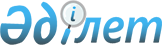 О присвоении наименований и переименовании некоторых улиц города АрысСовместные постановление акимата Туркестанской области от 19 декабря 2023 года № 287 и решение маслихата Туркестанской области от 13 декабря 2023 года № 7/95-VIII
      В соответствии с подпунктом 4-1) статьи 11 Закона Республики Казахстан "Об административно-территориальном устройстве Республики Казахстан", с учетом мнения населения города Арыс и на основании заключения Республиканской ономастической комиссии при Правительстве Республики Казахстан от 21 июня 2023 года, акимат Туркестанской области ПОСТАНОВЛЯЕТ и Туркестанский областной маслихат РЕШИЛ:
      1. Присвоить безымянным улицам города Арыс следующие наименования:
      безымянной улице — улица Оймауыт;
      безымянной улице — улица Шаған;
      безымянной улице — улица Шарын;
      безымянной улице — улица Оқжетпес;
      безымянной улице — улица Торғай;
      безымянной улице — улица Баянауыл;
      безымянной улице — улица Ақмешіт;
      безымянной улице — улица Сарайшық;
      безымянной улице — улица Жидебай;
      безымянной улице — улица Арасан;
      безымянной улице — улица Жасөркен.
      2. Переименовать следующие улицы города Арыс:
      улицу А.Ешназарова — на улицу Сарыарқа;
      улицу А.Ешназарова — на улицу Үшарал;
      улицу А.Ешназарова — на улицу Ақбиік;
      улицу А.Ешназарова — на улицу Ұлытау;
      улицу А.Ешназарова — на улицу Қазығұрт;
      улицу Жаңаауыл – на улицу Мойынқұм;
      улицу Өркениет — на улицу Өрнек;
      улицу Екпінді — на улицу Сығанақ;
      улицу Абай Құнанбаев — на улицу Роза Бағланова;
      улицу Шәкәрім Құдайберді — на улицу Хиуаз Доспанова;
      улицу Тұрар Рысқұлов — на улицу Әзілхан Нұршайықов;
      улицу Жүсіпбек Аймауытов — на улицу Шерхан Мұртаза;
      улицу Ахмет Байтұрсынов — на улицу Жұмат Шанин.
      3. Государственному учреждению "Управление культуры и туризма Туркестанской области" в установленном законодательством Республики Казахстан порядке обеспечить:
      1) в течение пяти рабочих дней со дня подписания настоящего совместного постановления и решения направление его копии в электронном виде на казахском и русском языках в филиал республиканского государственного предприятия на праве хозяйственного ведения "Институт законодательства и правовой информации Республики Казахстан" Министерства юстиции Республики Казахстан по Туркестанской области для официального опубликования и включения в Эталонный контрольный банк нормативных правовых актов Республики Казахстан;
      2) размещение настоящего совместного постановления и решения на интернет-ресурсе акимата Туркестанской области после его официального опубликования. 
      4. Контроль за исполнением настоящего совместного постановления акимата Туркестанской области и решения маслихата Туркестанской области возложить на курирующего заместителя акима Туркестанской области.
      5. Настоящее совместное постановление и решение вводится в действие по истечении десяти календарных дней после дня его первого официального опубликования.
					© 2012. РГП на ПХВ «Институт законодательства и правовой информации Республики Казахстан» Министерства юстиции Республики Казахстан
				
      Аким области 

Д. Сатыбалды

      Председатель областного маслихата 

Н. Абишов
